Telefony zaufania 800 199 990 Ogólnopolski Telefon Zaufania Narkotyki — Narkomania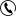 — telefon zaufania oferuje profesjonalną pomoc w zakresie informacji, porad, wsparcia psychologicznego dla osób uzależnionych od narkotyków; osób okazjonalnie używających narkotyków; rodziców i przyjaciół osób używających narkotyków; pedagogów, nauczycieli, wychowawców; wszystkich innych osób zainteresowanych tym problememWWW: http://www.kbpn.gov.pl/portal?id=111047czynny: codziennie w godzinach 16–21, z wyjątkiem świąt państwowychkoszt połączenia: całe połączenie płatne 35 gr 800 120 289 Infolinia Stowarzyszenia KARAN— informacja skierowująca i pomoc w problemach związanych z narkotykamiWWW: http://karan.pl/index/?id=7bcdf75ad237b8e02e301f4091fb6bc8czynny: w dni powszednie w godzinach 9—17koszt połączenia: bezpłatne 22 823 65 31 Telefon Zaufania Uzależnień Stowarzyszenia „Monar”WWW: http://monar.org/kontaktczynny: w dni powszednie w godzinach 9—21koszt połączenia: brak danych 22 844 44 70 Telefon Zaufania dla Rodzin z Problemem Uzależnienia— telefon jest prowadzony przez Warszawskie Towarzystwo Rodzin i Przyjaciół Dzieci Uzależnionych „Powrót z U”WWW: http://www.idn.org.pl/u/czynny: w dni powszednie w godzinach 10—20, w soboty w godz. 10—15koszt połączenia: brak danych 801 889 880 Telefon zaufania dla osób cierpiących z powodu uzależnień behawioralnych i ich bliskich— działający pod auspicjami Instytutu Psychologii Zdrowia PTP pierwszy w Polsce telefon zaufania dla osób cierpiących z powodu uzależnień behawioralnych – tj. uzależnienia od hazardu, Internetu, seksu, zakupów, pracy czy jedzeniaWWW: http://www.uzaleznieniabehawioralne.pl/index.php?option=com_content&view=article&id=115czynny: codziennie (z wyjątkiem świąt państwowych) w godz. 17–22koszt połączenia: całe połączenie płatne 35 gr 116 123 ePoradnia Psychologiczna Instytutu Psychologii Zdrowia PTP— oferta Poradni jest kierowana do osób dorosłych w kryzysie emocjonalnym, potrzebujących wsparcia i porady psychologicznej, młodych dorosłych, rodziców potrzebujący wsparcia w procesie wychowawczym i osób niepełnoprawnychWWW: http://www.116123.info/czynny: w dni powszednie w godzinach 14—22koszt połączenia: brak danych 515 866 142 Telefon „Wsparcie Rodziców”— Rodzice pokrzywdzeni pochopnym odebraniem dzieci (np. z powodu biedy czy nieporadności) mogą uzyskać pierwszą pomoc wolontariuszy oraz kontakt z instytucjami, udzielającymi wsparcia materialnego, psychologicznego oraz pomocy prawnejWWW: http://rzecznikrodzicow.pl/telefon-wsparcie-rodzicowczynny: poniedziałki—piątki w godz. 10.30—12.30koszt połączenia: brak danych116 111 Telefon zaufania dla dzieci i młodzieży— Telefon prowadzi Fundacja „Dzieci Niczyje”WWW: http://www.116111.pl/czynny: cały tydzień, w godz. 12—22koszt połączenia: połączenie bezpłatne800 100 100 Telefon dla rodziców i nauczycieli w sprawie bezpieczeństwa dzieci— Bezpłatna i anonimowa pomoc telefoniczna i on-line dla rodziców i nauczycieli, którzy potrzebują wsparcia i informacji w zakresie przeciwdziałania i pomocy dzieciom przeżywającym kłopoty i trudności wynikające z problemów i zachowań ryzykownych takich jak: agresja i przemoc w szkole, cyberprzemoc i zagrożenia związane z nowymi technologiami, wykorzystywanie seksualne, kontakt z substancjami psychoaktywnymi, uzależnienia, depresja, myśli samobójcze, zaburzenia odżywiania.WWW: https://800100100.pl/czynny: poniedziałki—piątki w godz. 12.00—15.00koszt połączenia: brak danych22 668 70 00 Warszawska „Niebieska Linia”\— pomoc psychospołeczna i prawna w zakresie przeciwdziałania przemocy w rodzinie; prowadzenie działań diagnostycznych i interwencyjnych, świadczenie pomocy specjalistycznej oraz wspieranie profesjonalistów; dyżur prawny w poradni odbywa się w poniedziałki i środy w godz. 18.00—22.00WWW: http://www.niebieskalinia.pl/pages.php?assign=telefonicznaczynny: w dni powszednie w godzinach 14—22koszt połączenia: brak danych800 120 148 Anonimowa policyjna linia specjalnaczynny: całą dobękoszt połączenia: połączenie bezpłatne 801 888 448, 22 692 82 26 Telefon zaufania HIV/AIDS— Telefon prowadzi Krajowe Centrum ds. AIDSWWW: http://www.aids.gov.pl/czynny: od poniedziałku od 9.00 do soboty do 21.00koszt połączenia: numer 801: połączenie płatne za pierwszą minutę połączenia; numer warszawski: normalna opłata za połączenie 22 681 72 33 Telefon zaufania dla weteranów misji oraz ich rodzin— Inicjatywa Kliniki Psychiatrii i Stresu Bojowego Wojskowego Instytutu MedycznegoWWW: http://www.wim.mil.pl/index.php?option=com_content&task=view&id=1573czynny: od poniedziałku do piątku, między godz. 17 a 20koszt połączenia: brak danychPomarańczowa linia 801 14 00 68Infolinia czynna jest od poniedziałku do piątku w godz. 14.00 do 20.00 (telefon informacyjno-interwencyjny). W zamierzeniu organizatorów jest ona przede wszystkim formą wsparcia dla rodziców, obawiających się o bezpieczeństwo i zdrowie swoich dzieci; którzy czują się bezradni wobec faktu sięgania przez nastolatka po alkohol.